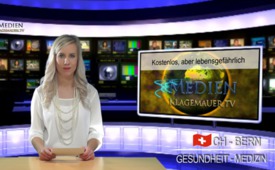 Kostenlos, aber lebensgefährlich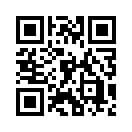 In der Schweiz wird die Impfung gegen Gebärmutterhalskrebs bis Ende 2012, im Rahmen der kantonalen Impfkampagne für 15–26-jährige Frauen, kostenlos angeboten.In der Schweiz wird die Impfung gegen Gebärmutterhalskrebs bis Ende 2012, im Rahmen der kantonalen Impfkampagne für 15–26-jährige Frauen, kostenlos angeboten. Der britische National Health Service (NHS, Britischer Gesundheitsdienst) gibt an Teenagerinnen zwischen 16 und 18 Jahren einen Einkaufsgutschein im Wert von 50 USDollar aus, wenn sie der Impfung mit dem HPV-Impfstoff Gardasil zustimmen. Dies erstaunt umso mehr, da bekannt wurde, dass in Indien sechs junge Mädchen an den Folgen genau dieser Impfung starben. Aufgrund dieser Todesfälle legte Indiens Staatsminister für Gesundheit, S. Gandhiselvan, allen Staaten nahe, die Impfungen gegen HPV sofort einzustellen.² Doch stattdessen wird diese lebensgefährliche Impfung rücksichtslos weiter verbreitet. Dass hier gewaltige Geldsummen im Spiel sind, sei nur am Rande bemerkt. Laut Spiegel gaben die Krankenkassen in Deutschland in einem Jahr für die beiden Impfstoffe Gardasil und Cervarix 244 Mio. Euro aus.³


Quellen:
1www.zentrum-der-gesundheit.
de/gardasil-bestechungia.
html#ixzz1j4bK7nQj
2www.zentrum-der-gesundheit.
de/impfungen-gebaermutterhalskrebs-
gestoppt-ia.html
3www.spiegel.de/wissenschaft/medizin/
gebaermutterhalskrebs-hpv-impfung-in-deutschland-
besonders-teuer
-a-647195.htmlvon mb/tsQuellen:1http://www.zentrum-der-gesundheit.de/gardasil-bestechung-ia.html#ixzz1j4bK7nQj  2http://www.zentrum-der-gesundheit.de/impfungen-gebaermutterhalskrebs-gestoppt-ia.html  3http://www.spiegel.de/wissenschaft/medizin/gebaermutterhalskrebs-hpv-impfung-in-deutschland-besonders-teuer-a-647195.htmlDas könnte Sie auch interessieren:---Kla.TV – Die anderen Nachrichten ... frei – unabhängig – unzensiert ...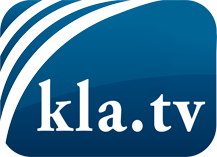 was die Medien nicht verschweigen sollten ...wenig Gehörtes vom Volk, für das Volk ...tägliche News ab 19:45 Uhr auf www.kla.tvDranbleiben lohnt sich!Kostenloses Abonnement mit wöchentlichen News per E-Mail erhalten Sie unter: www.kla.tv/aboSicherheitshinweis:Gegenstimmen werden leider immer weiter zensiert und unterdrückt. Solange wir nicht gemäß den Interessen und Ideologien der Systempresse berichten, müssen wir jederzeit damit rechnen, dass Vorwände gesucht werden, um Kla.TV zu sperren oder zu schaden.Vernetzen Sie sich darum heute noch internetunabhängig!
Klicken Sie hier: www.kla.tv/vernetzungLizenz:    Creative Commons-Lizenz mit Namensnennung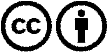 Verbreitung und Wiederaufbereitung ist mit Namensnennung erwünscht! Das Material darf jedoch nicht aus dem Kontext gerissen präsentiert werden. Mit öffentlichen Geldern (GEZ, Serafe, GIS, ...) finanzierte Institutionen ist die Verwendung ohne Rückfrage untersagt. Verstöße können strafrechtlich verfolgt werden.